Korte kennismaking met de nieuwe leden van de oudergeleding.Bij de volgende vergadering zal ook een nieuw lid van het team aansluiten.Opening en vaststellen agendaMededelingen team:We zijn rustig gestart. De pauzes zijn weer gezamenlijk en dat verloopt gemoedelijk. i.v.m. de coronamaatregelen is het nog niet mogelijk om de informatieavond te houden zoals we gewend zijn. De informatieverstrekking zal nu wederom digitaal plaats vinden. NotulenEr is nog kort gesproken over de vraag omtrent stagiaires. Tatoeages die bedekt kunnen worden zijn wellicht minder erg is een criterium die genoemd wordt. Daarnaast is het ook belangrijk om te kijken voor welke groep de student komt te staan. Actiepunten:Geen bijzonderheden.Ingekomen en uitgegaan:Oproep GMR kan doorgestuurd worden naar degene die bij de sollicitatie is afgevallen. Wellicht dat diegene het leuk en interessant vindt om daar zitting in te nemen. Nieuwe data MR:12 okt.7 dec25 jan15 maart10 mei28 juniDe schoolscan:Er is een extra budget beschikbaar gesteld aan alle scholen om de leerachterstanden bij de leerlingen weg te werken. Dit budget is voor 2 jaar (NPO gelden)Het document is naar iedereen gemaild en wordt besproken. Binnen de trendanalyse rekenen volgmodel leerjaren en spelling volgmodel leerjaren ontbreekt een meetpunt. Ambities:Geen bijzonderheden.GMR:Geen bijzonderhedenRondvraag:Er is een jubileum van de voetbalvereniging (60 jaar). Kan de school hierin mee participeren? Ja de plannen worden verder uitgewerkt. (Een aantal gymlessen inrichten, tekeningen aanleveren o.i.d. voor een spandoek etc) Komt er een nieuwe RI&E onderzoek? Wordt vervolgd.Is het een idee om even te informeren bij de or hoe zij de zakelijke ouderavond dit jaar voor zich zien? Wordt meegenomen naar de or vergadering. Hoe en wanneer nemen we afscheid van de aftredende leden? Dit pakken we op. Volgende vergadering: 12 okt12 okt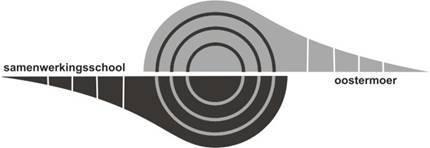 